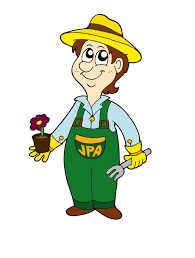 DateJardinierObservationsA faire Arroser les pots 7 et 8. Noter mes observations Arroser les pots 1 et 2Noter mes observations Arroser les pots 1 et 2Noter mes observations Arroser les pots 1 et 2Noter mes observations Arroser les pots 1 et 2Noter mes observations 